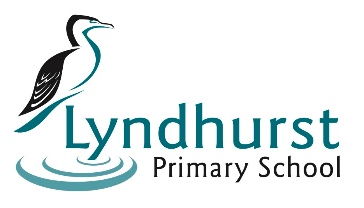 This form should be completed ideally by the student’s medical/health practitioner, for all medication to be administered at school. For those students with asthma, an Asthma Foundation’s School Asthma Action Plan should be completed instead. For those students with anaphylaxis, an ASCIA Action Plan for Anaphylaxis should be completed instead. These forms are available from section 4.5 Student Health in the Victorian Government School Reference Guide: www.education.vic.gov.au/referenceguide. Student’s Name: ____________________________________________________________Grade: ___________________________Date of Birth: _____________________Please Note: wherever possible, medication should be scheduled outside the school hours, e.g. medication required three times a day is generally not required during a school day: it can be taken before and after school and before bed.Name of Parent/Carer or adult/independent student**: Signature:Date:	If additional advice is required, please attach it to this form **Please note: Adult student is a student who is eighteen years of age and older. Independent student is a student under the age of eighteen years and living separately and independently from parents/guardians (See Victorian Government Schools Reference Guide 4.6.14.5). Medication Delivered to the SchoolPlease ensure that medication delivered to the school: Is in its original packageThe pharmacy label matches the information included in this form. Medication Required:Medication Required:Medication Required:Medication Required:Medication Required:Medication Required:Medication NameMedication for?(ADHD, Allergies, etc)Dosage (Amount)Time/s to be takenDatesStart date:     /   /End Date:      /   /□ Ongoing medicationStart date:     /   /End Date:      /   /□ Ongoing medicationStart date:     /   /End Date:      /   /□ Ongoing medicationStart date:     /   /End Date:      /   /□ Ongoing medication